                                                                                                                                                         					Проект                            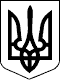 УКРАЇНАЧЕЧЕЛЬНИЦЬКА РАЙОННА РАДАВІННИЦЬКОЇ ОБЛАСТІРІШЕННЯ       вересня  2016 року                                            7 позачергова сесія 7 скликання Про затвердження договорів про передачу видатків і міжбюджетних трансфертів з сільських бюджетів до районного бюджету та з районного бюджету до обласного бюджетуВідповідно до пункту 17 частини 1 статті 43 Закону України «Про місцеве самоврядування в Україні», статей 93, 101, 104 Бюджетного кодексу України,  враховуючи клопотання фінансового управління районної державної адміністрації  та висновок постійної комісії районної ради з питань бюджету та комунальної власності, районна рада ВИРІШИЛА:1. Затвердити договори про передачу коштів іншої субвенції районній раді у вигляді міжбюджетного трансферту до районного бюджету з бюджетів сіл на:- придбання предметів, матеріалів, обладнання та інвентарю для             КЗ «Демівська  СЗШ І-ІІІ ст.»;- придбання інвентарю для КЗ «Ольгопільська СЗШ І-ІІІ ст.»;- харчування дітей  в КЗ «Любомирський НВК І-ІІ ст.»;- для поточного ремонту із заміною вікон у  Чечельницькій станції юних натуралістів с. Ольгопіль;- придбання медикаментів для КУ «Чечельницька ЛПЛ»;- заміна вікон та дверей у Любомирському ФАП;- придбання професійної сцени відділом культури і туризму  Чечельницької райдержадміністрації.В т.ч.:                                                                        (тис.грн)Білокамінська сільська рада 	7,160Берізецька сільська рада 	8,050Бритавська сільська рада 	5,690Вербська сільська рада	  19,250Демівська сільська ради 	  21,550Лузька сільська рада	  20,000Каташинська сільська рада	  11,500Лузька сільська рада 	   8,200Поповогребельська сільська рада 	 10,710Чечельницька селищна рада                                         54,250Вербська сільська рада	  10,000Ольгопільська  сільська рада	  15,000Любомирська сільська рада	  36,4002. Затвердити договори про передачу коштів іншої субвенції  Вінницькій обласній раді у вигляді міжбюджетного трансферту до обласного бюджету з районного бюджету  на:- співфінансування  на придбання для Вінницького клінічного онкодиспансеру джерел іонізуючого випромінювання  в гама-терапевтичному апараті  СО 60-F 43450 грн;- виконання програми «Власний дім» 20000 грн; - лікування дитини в обласній дитячій інфекційній лікарні 10000 грн.3. Контроль за виконанням цього рішення покласти на постійну комісію районної ради з питань бюджету та комунальної власності (Савчук В.В.). Голова районної ради                                                      С.В. П’яніщукРешетник Н.О.Савчук В.В.Катрага Л.П.Кривіцька І.О.Лисенко Г.М.Крук Н.А.